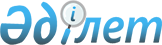 О внесении изменений и дополнения в постановление акимата Жаксынского района от 09 февраля 2010 года № А-1/17 "Об установлении дополнительного перечня лиц, относящихся к целевым группам населения"
					
			Утративший силу
			
			
		
					Постановление акимата Жаксынского района Акмолинской области от 2 апреля 2010 года № А-3/98. Зарегистрировано Управлением юстиции Жаксынского района Акмолинской области 5 мая 2010 года № 1-13-108. Утратило силу - постановлением акимата Жаксынского района Акмолинской области от 4 марта 2011 года № а-2/69

      Сноска. Утратило силу - постановлением акимата Жаксынского района Акмолинской области от 04.03.2011 № а-2/69

      В соответствии со статьями 31, 37 Закона Республики Казахстан от 23 января 2001 года «О местном государственном управлении и самоуправлении в Республике Казахстан», статьями 5, 7 Закона Республики Казахстан от 23 января 2001 года «О занятости населения», акимат района ПОСТАНОВЛЯЕТ:



      1. Внести в постановление акимата Жаксынского района «Об установлении дополнительного перечня лиц, относящихся к целевым группам населения» от 09 февраля 2010 года № А-1/17 (зарегистрированного в Реестре государственной регистрации нормативно правовых актов № 1-13-106, опубликовано 19 марта 2010 года в районной газете «Жаксынский вестник») следующие изменения:

      пункт 1 дополнить подпунктом:

      5) неработающие лица в возрасте 40 лет и старше;

      в подпункте 2) пункта 1 цифру «24» заменить на цифру «29»;



      2. Контроль за исполнением настоящего постановления возложить на заместителя акима района Бралину А.Д.



      3. Настоящее постановление вступает в силу со дня государственной регистрации в Управлении юстиции Жаксынского района и вводится в действие со дня официального опубликования.      Аким района                                И.Кабдугалиев
					© 2012. РГП на ПХВ «Институт законодательства и правовой информации Республики Казахстан» Министерства юстиции Республики Казахстан
				